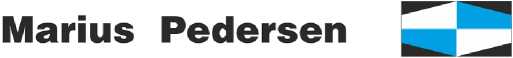 DODATEK Č. 11 KE SMLOUVĚ O POSKYTOVÁNÍ SLUŽEB SKO, SO Č. 1091065751ČÍSLO SMLOUVY: 1091065751INTERNÍ ČÍSLO SMLOUVY: 10141979ČLÁNEK I. SMLUVNÍ STRANYObjednatel - sídloVŠEOBECNÁ ZDRAVOTNÍ POJIŠŤOVNA ČESKÉ REPUBLIKYOrlická 2020/4 130 00 PrahaObjednatel - zasilatelská adresaVZP ČR, Regionální pobočka Ústí nad LabemPobočka pro Liberecký a Ústecký kraj Mírové náměstí 35C 400 50 Ústí nad LabemIČO:	41197518DIČ:	CZ41197518Číslo účtu:	1114009761/0710IBAN:Objednatel - provozovnaVZP ČR-Regionální pobočka Ústí nad LabemPobočka pro Liberecký a Ústecký kraj ,náměstí T. G. Masaryka 167/19 ,470 01 Česká LípaZastoupený:	MUDr. Lukáš Čermák, pověřený řízením Regionální pobočky Ústí nad Labem,                                  pobočky pro Liberecký a Ústecký kraje-mail pro fakturaci:	XXXXXXXXXXXXXXXXXXXKontaktní osoba:	XXXXXXXXXXXXTelefon:	XXXXXXXXXe-mail:	XXXXXXXXXXXXXXXXZhotovitel - sídloMarius Pedersen a.s.Průběžná 1940/3 50009 Hradec KrálovéIČO:	42194920                                                          DIČ:	CZ42194920Číslo účtu:	XXXXXXXXXXIBAN:	XXXXXXXXXXXXXXXXXXXXXXZastoupený:	Ing. Michal Končel - oblastní manažerSpisová značka:	Krajským soudem v Hradci Králové,oddíl B vložka 389e-mail pro fakturaci: XXXXXXXXXXXXXXXXXKontaktní osoba:	Jirásková JitkaTelefon:	XXXXXXXXXXXXXXXXXXXXXXXe-mail:	XXXXXXXXXXXXXXXXXXXXXXXSmluvní strany se níže uvedeného dne, měsíce a roku dohodly na uzavření tohoto dodatku ke smlouvě.ČLÁNEK II. PŘEDMĚT DODATKUSmluvní strany se níže uvedeného dne, měsíce a roku dohodly na následujících změnách uzavřené Smlouvy, když nové znění článků smlouvy či její přílohy nově zní, jak je uvedeno v tomto dodatku níže.Příloha č. 1 Smlouvy se mění a ode dne účinnosti tohoto dodatku zní, jak je přiložena k tomuto dodatku.Ostatní body Smlouvy a předchozích dodatků se nemění a zůstávají dále v platnosti. Dodatek je vyhotoven ve dvou výtiscích, z nichž každá ze smluvních stran obdrží jeden výtisk.Tento Dodatek je projevem shodné a svobodné vůle obou smluvních stran, které se s Dodatkem i se všemi jeho přílohami seznámily a s jejich zněním souhlasí, což potvrzují svými vlastnoručními podpisy.Nedílnou součástí tohoto Dodatku je příloha č. 1 Ceník poskytovaných služebV České Lípě, dne 06.12.2022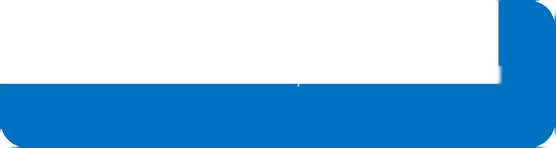 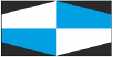 Objednatel - sídlo	          CENÍK PLATNÝ OD 01.01.2023VŠEOBECNÁ ZDRAVOTNÍ POJIŠŤOVNA  ČESKÉ REPUBLIKYOrlická 2020/4130 00 PrahaZhotovitel - sídloMarius Pedersen a.s.Průběžná 1940/3 50009 Hradec KrálovéIČO:	42194920                                                                                                                                                                                                                                              DIČ:	CZ42194920                                                                                                                                                    Číslo účtu:       XXXXXXXXXX                                                                                                                                                              IBAN:	XXXXXXXXXXXXXXXXXXXXXZhotovitel - provozovnaPJ MP Česká Lípa5.května 3031470 01 Česká LípaZastoupený:           	Ing. Michal Končel - oblastní manažerSpisová značka:	Krajským soudem v Hradci Králové,oddíl B vložka 389e-mail pro fakturaci: XXXXXXXXXXXXXXXXXXKontaktní osoba:	Jirásková JitkaTelefon:	XXXXXXXXXXXXXXXXXXXXXXe-mail:	XXXXXXXXXXXXXXXXXXXXXXXXV této příloze č. 1, která je nedílnou součástí Smlouvy č. 1091065751, jsou uvedeny typy poskytovaných služeb, které bude zhotovitel pro objednatele vykonávat.Ceny jsou uvedeny bez DPH.V České Lípě, dne 06.12.2022Ceny za využití či odstranění odpadů včetně přepravyCeny za využití či odstranění odpadů včetně přepravyCeny za využití či odstranění odpadů včetně přepravyCeny za využití či odstranění odpadů včetně přepravyCeny za využití či odstranění odpadů včetně přepravyCeny za využití či odstranění odpadů včetně přepravyCeny za využití či odstranění odpadů včetně přepravyCeny za využití či odstranění odpadů včetně přepravyCeny za využití či odstranění odpadů včetně přepravy1091065751 (10141979) náměstí T. G. Masaryka 167/19, Česká Lípa, IČP: 50001091065751 (10141979) náměstí T. G. Masaryka 167/19, Česká Lípa, IČP: 50001091065751 (10141979) náměstí T. G. Masaryka 167/19, Česká Lípa, IČP: 50001091065751 (10141979) náměstí T. G. Masaryka 167/19, Česká Lípa, IČP: 50001091065751 (10141979) náměstí T. G. Masaryka 167/19, Česká Lípa, IČP: 50001091065751 (10141979) náměstí T. G. Masaryka 167/19, Česká Lípa, IČP: 50001091065751 (10141979) náměstí T. G. Masaryka 167/19, Česká Lípa, IČP: 50001091065751 (10141979) náměstí T. G. Masaryka 167/19, Česká Lípa, IČP: 50001091065751 (10141979) náměstí T. G. Masaryka 167/19, Česká Lípa, IČP: 5000KontejnerKóddodáníOdpadNázev odpaduStanovištěTypprovozuMnožstvíCena za MJMJnádoba 120l - plast1X7 ST200301-O-000Směsný komunální odpad - bez specifikaceČeská Lípa, náměstí T. G.Masaryka 167/19381,00 CZKSVOZX KSnádoba 240l - plast - modrá1X30pátek poslední v měsíciD200101-O-000Papír a lepenka - bez specifikaceČeská Lípa, náměstí T. G.Masaryka 167/191120,00 CZKSVOZX KSnádoba 240l - plast - žlutá1X30středa poslední v měsíciD200139-O-000Plasty - bez specifikaceČeská Lípa, náměstí T. G.Masaryka 167/191150,00 CZKSVOZX KSPronájemPronájemPronájemPronájemPronájemPronájem1091065751 (10141979) náměstí T. G. Masaryka 167/19, Česká Lípa, IČP: 50001091065751 (10141979) náměstí T. G. Masaryka 167/19, Česká Lípa, IČP: 5000KontejnerStanovištěTypprovozuMnožstvíCena za MJMJnádoba 120l - plastČeská Lípa, náměstí T. G. Masaryka 167/193145,00 CZKKUS A ROKnádoba 240l - plast - modráČeská Lípa, náměstí T. G. Masaryka 167/191250,00 CZKKUS A ROKnádoba 240l - plast - žlutáČeská Lípa, náměstí T. G. Masaryka 167/191250,00 CZKKUS A ROKZa objednatele:                                            Za zhotovitele:7.12.2022                         Za zhotovitele:7.12.2022MUDr. Lukáš Čermák,                                                                          pověřený řízením Regionální pobočky Ústí nad Labem,pobočky pro Liberecký a Ústecký kraj                        Ing. Michal Končel- oblastní manažer